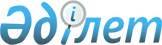 О внесении изменения и дополнения в постановление акимата Павлодарской области от 26 июля 2005 года N 248/6 "Об утверждении Инструкции по оплате стоимости проезда больных, направляемых по медицинским показаниям на лечение, и лиц, сопровождающих их, в пределах Республики Казахстан".
					
			Утративший силу
			
			
		
					Постановление Акимата Павлодарской области от 20 февраля 2006 года N 69/2. Зарегистрировано Департаментом юстиции Павлодарской области 3 марта 2006 года за N 3063. Утратило силу постановлением акимата Павлодарской области от 07 октября 2010 года N 235/16      Сноска. Утратило силу постановлением акимата Павлодарской области от 07.10.2010 N 235/16.      В соответствии с пунктом 2 статьи 27 Закона Республики Казахстан от 23 января 2001 года "О местном государственном управлении в Республике Казахстан" акимат области ПОСТАНОВЛЯЕТ: 

      внести в постановление акимата Павлодарской области от 26 июля 2005 года N 248/6 "Об утверждении Инструкции по оплате стоимости проезда больных, направляемых по медицинским показаниям на лечение, и лиц, сопровождающих их, в пределах Республики Казахстан" (зарегистрировано департаментом юстиции Павлодарской области 17 августа 2005 года за N 3041, опубликовано в газете "Звезда Прииртышья" от 1 октября 2005 года N 111) следующие изменение и дополнение: 

      в пункте 1 указанного постановления слова и цифры "на 2005 год" исключить; 

      пункт 3 Инструкции по оплате стоимости проезда больных, направляемых по медицинским показаниям на лечение, и лиц, сопровождающих их, в пределах Республики Казахстан, утвержденной указанным постановлением, после слов "один раз в год" дополнить словами ", а при наличии показаний повторного лечения - неоднократно".       Аким области                               К. Нурпеисов 
					© 2012. РГП на ПХВ «Институт законодательства и правовой информации Республики Казахстан» Министерства юстиции Республики Казахстан
				